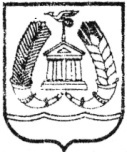 АДМИНИСТРАЦИЯ ГАТЧИНСКОГО МУНИЦИПАЛЬНОГО РАЙОНАЛЕНИНГРАДСКОЙ ОБЛАСТИПОСТАНОВЛЕНИЕОт  									№ Об утверждении Положения о системах оплаты труда в муниципальных бюджетных и муниципальных казенных учреждениях МО «Город Гатчина» по видам экономической деятельностиВ соответствии со статьей 144 Трудового кодекса Российской Федерации,  статьей 86 Бюджетного кодекса Российской Федерации, на основании решений совета депутатов МО «Город Гатчина» от 23.11.2011 № 53 «Об утверждении Положения об оплате труда работников муниципальных бюджетных учреждений, финансируемых из бюджета МО «Город Гатчина», от 26.10.2016 № 54 «О признании утратившими силу решений совета депутатов МО «Город Гатчина» от 24.10.2007 № 70 «Об утверждении Положения об оплате труда работников муниципальных учреждений, финансируемых из бюджета МО «Город Гатчина», от 30.10.2013 № 51 «Об утверждении Положения об оплате труда работников муниципальных казенных учреждений «Сервисная служба учреждений культуры», «Центр жилищных субсидий и компенсаций» и «Служба технического обеспечения» и размеров должностных окладов», с учетом единого тарифно-квалификационного справочника работ и профессий рабочих, единого квалификационного справочника должностей руководителей, специалистов и служащих или профессиональных стандартов, государственных гарантий по оплате труда, рекомендаций Российской трехсторонней комиссии по регулированию социально-трудовых отношений, а также с учетом Единых рекомендаций по установлению на федеральном, региональном и местном уровнях систем оплаты труда работников государственных и муниципальных учреждений на 2016 год, утвержденных решением Российской трехсторонней комиссии по регулированию социально-трудовых отношений от 25.12. 2015, руководствуясь Уставом МО «Город Гатчина», Уставом Гатчинского муниципального районаПОСТАНОВЛЯЕТ:Утвердить Положение о системах оплаты труда в муниципальных бюджетных и муниципальных казенных учреждениях МО «Город Гатчина» по видам экономической деятельности (далее – Положение) согласно приложению.Комитету по культуре и туризму Гатчинского муниципального района (Д.А. Мкртчян), Комитету социальной защиты населения Гатчинского муниципального района (И.В. Львович), Комитету по физической культуре, спорту, туризму и молодежной политике (Е.Н. Волоскова), отделу финансово-экономического анализа деятельности муниципальных унитарных предприятий и городского хозяйства (А.А. Супренок), отделу кадров и наград администрации Гатчинского муниципального района (Н.А. Адкина):2.1. Разработать и представить на утверждение (утвердить) положение о порядке установления стимулирующих выплат руководителям подведомственных муниципальных бюджетных учреждений МО «Город Гатчина» и муниципальных казенных учреждений МО «Город Гатчина» в срок до 31.12.2016;2.2. Разработать и представить на утверждение (утвердить) критерии и показатели эффективности и результативности деятельности подведомственных муниципальных бюджетных учреждений МО «Город Гатчина» и муниципальных казенных учреждений МО «Город Гатчина» и их руководителей в срок до 15.01.2017.2.3. Уведомить руководителей подведомственных муниципальных бюджетных учреждений МО «Город Гатчина» и муниципальных казенных учреждений МО «Город Гатчина» об изменении системы оплаты труда в муниципальных бюджетных и муниципальных казенных учреждениях МО «Город Гатчина» по видам экономической деятельности в срок, установленный трудовым законодательством;2.4. Внести необходимые изменения в трудовые договора с руководителями подведомственных муниципальных бюджетных учреждений МО «Город Гатчина» и муниципальных казенных учреждений МО «Город Гатчина».Комитету финансов Гатчинского муниципального района (Л.И. Орехова) участвовать в разработке положения о порядке установления стимулирующих выплат руководителям учреждений и критериев и показателей эффективности и результативности деятельности подведомственных муниципальных бюджетных учреждений МО «Город Гатчина» и муниципальных казенных учреждений МО «Город Гатчина» и их руководителей.Руководителям муниципальных казенных учреждений МО «Город Гатчина»:4.1. Уведомить сотрудников учреждений об изменении системы оплаты труда в муниципальных казенных учреждениях МО «Город Гатчина» по видам экономической деятельности;4.2. Утвердить положения об оплате и стимулировании труда работников учреждения;4.3. Утвердить штатное расписание учреждения с 01.01.2017 в порядке, установленном Положением, в срок до 31.12.2016.Руководителям муниципальных бюджетных учреждений МО «Город Гатчина»:5.1. Уведомить сотрудников учреждений об изменении системы оплаты труда в муниципальных бюджетных учреждениях МО «Город Гатчина» по видам экономической деятельности;5.2. Привести в соответствие с настоящим Положением действующие в учреждении положения об оплате и стимулировании труда работников учреждения;5.3. Утвердить штатное расписание учреждения с 01.01.2017 в порядке, установленном настоящим Положением, в срок до 31.12.2016.Установить, что оплата труда работников муниципальных бюджетных учреждений МО «Город Гатчина» и муниципальных казенных учреждений МО «Город Гатчина» с учетом всех выплат должна составлять с 1 января 2017 года не менее не менее 10250 рублей.Признать утратившими силу:Постановление администрации МО «Город Гатчина» от 06.02.2012 № 151 «Об утверждении Положения о системах оплаты труда в муниципальных бюджетных учреждениях МО «Город Гатчина» по видам экономической деятельности»;Постановление администрации МО «Город Гатчина» от 29.03.2012 № 453 «Об утверждении Положения о материальном стимулировании руководителей бюджетных учреждений МО «Город Гатчина»;Постановление администрации МО «Город Гатчина» от 12.11.2013 № 1602 «Об утверждении Положения об оплате труда работников МКУ «Служба технического обеспечения»;Постановление администрации Гатчинского муниципального района от 30.12.2014 № 5823 «Об утверждении предельной штатной численности и должностных окладов работников муниципального казенного учреждения «Цент социальной поддержки граждан города Гатчина»;Постановление администрации Гатчинского муниципального района от 30.12.2014 № 5824 «Об утверждении Положения об оплате труда работников муниципального казенного учреждения «Центр социальной поддержки граждан города Гатчина»;Постановление администрации Гатчинского муниципального района от 03.02.2015 № 488 «Об утверждении штатной численности и должностных окладов работников муниципального казенного учреждения «Служба технического обеспечения».Настоящее постановление вступает в силу 1 января 2017 года и подлежит размещению на официальном сайте администрации Гатчинского муниципального района.Контроль исполнения постановления возложить на первого заместителя главы администрации Гатчинского муниципального района по выполнению государственных полномочий и социальному комплексу Р. О. Дерендяева, управляющего делами С.М. Вэнске, заместителя главы администрации Гатчинского муниципального района по городскому хозяйству Е.Ю. Фараонову по принадлежности вопросов.Глава администрацииГатчинского муниципального района 	                   		Е.В.ЛюбушкинаПриложениек постановлению администрацииГатчинского муниципального района Ленинградской областиот  №  ПОЛОЖЕНИЕо системах оплаты труда в муниципальных бюджетных и муниципальных казенных учреждениях МО «Город Гатчина» по видам экономической деятельности.Общие положения.Настоящее Положение устанавливает системы отношений в области оплаты труда между работодателями и работниками муниципальных бюджетных учреждений и муниципальных казенных учреждений МО «Город Гатчина» (далее - работники, учреждения).Понятия и термины, применяемые в настоящем Положении, используются в значениях, определенных в трудовом законодательстве и иных нормативных правовых актах Российской Федерации, содержащих нормы трудового права, а также решениями совета депутатов МО «Город Гатчина» об оплате труда работников муниципальных бюджетных учреждений и муниципальных казенных учреждений.Определение размеров должностных окладов (окладов, ставок заработной платы для педагогических работников) по основной должности, а также по должности, занимаемой в порядке совместительства, производится раздельно по каждой должности.Условия оплаты труда, включая размеры должностных окладов (окладов, ставок заработной платы для педагогических работников) работников, перечень компенсационных выплат, перечень стимулирующих выплат, в том числе размеры персональных надбавок, являются обязательными для включения в трудовой договор.Размеры и порядок установления межуровневых коэффициентов по общеотраслевым и отраслевым профессиям рабочих. Порядок тарификации работ и присвоения рабочим квалификационного разряда или его повышения определен в общих положениях Единого тарифно-квалификационного справочника работ и профессий рабочих.Межуровневые коэффициенты для определения размеров окладов:рабочих, замещающих должности по общеотраслевым профессиям, устанавливаются в размерах согласно приложению 1 к настоящему Положению;по должностям рабочих культуры, искусства и кинематографии устанавливаются в размерах согласно разделу 1 приложения 3 к настоящему Положению.Перечень профессий рабочих, предусмотренных 4 квалификационным уровнем второго уровня профессиональной квалификационной группы (далее - ПКГ) общеотраслевых профессий рабочих, выполняющих важные (особо важные) и ответственные (особо ответственные) работы, формируется с учетом мнения соответствующего профсоюзного органа или иного избранного работниками учреждения представителя (представительного органа) и утверждается приказом по учреждению.Изменение размеров межуровневых коэффициентов по общеотраслевым и отраслевым профессиям рабочих утверждается администрацией Гатчинского муниципального района по представлению структурных подразделений, осуществляющих полномочия в соответствующей отрасли, на основании правовых актов Российской Федерации, правовых актов Ленинградской области и правовых актов Гатчинского муниципального района, МО «Город Гатчина».Размеры и порядок установления межуровневых коэффициентов по общеотраслевым и отраслевым должностям руководителей структурных подразделений, специалистов и служащих и особенности оплаты труда отдельных категорий работников.Размеры межуровневых коэффициентов по общеотраслевым и отраслевым должностям руководителей структурных подразделений, специалистов и служащих устанавливаются в зависимости от профессиональной квалификационной группы и квалификационного уровня по видам экономической деятельности на основе требований к профессиональной подготовке и уровню квалификации, необходимых для осуществления соответствующей профессиональной деятельности, с учетом сложности и объема выполняемой работы и не зависят от отраслевой принадлежности учреждения, в котором трудится работник.Межуровневые коэффициенты для определения должностных окладов (ставок заработной платы для педагогических работников) работников, указанных в пункте 3.1, устанавливаются в размерах:по общеотраслевым должностям согласно приложению 2 к настоящему Положению;по должностям работников культуры, искусства и кинематографии согласно разделу 2 приложения 3 к настоящему Положению;по должностям работников физической культуры, спорта согласно разделу 1 приложения 5 к настоящему Положению;по должностям работников, осуществляющих предоставление социальных услуг, согласно разделу 1 приложения 7 к настоящему Положению;Для оформления структуры, штатного состава и штатной численности учреждения руководитель учреждения утверждает штатное расписание и его изменения приказом по учреждению по унифицированной форме первичной учетной документации по учету труда и его оплаты после согласования с руководителем структурного подразделения, осуществляющего функции и полномочия учредителя в соответствующей отрасли, а также с Комитетом финансов Гатчинского муниципального района. В случаях, предусмотренных настоящим Положением, составляются тарификационные списки педагогических, медицинских работников, которые подписываются всеми членами тарификационной комиссии.Изменение размеров межуровневых коэффициентов по общеотраслевым и отраслевым должностям руководителей структурных подразделений, специалистов и служащих утверждается администрацией Гатчинского муниципального района по представлению структурных подразделений, осуществляющих полномочия в соответствующей отрасли, на основании правовых актов Российской Федерации, правовых актов Ленинградской области и правовых актов Гатчинского муниципального района, МО «Город Гатчина».Порядок назначения должностных окладов и персональных надбавок руководителям, заместителям руководителей и главным бухгалтерам учреждений.Должностной оклад руководителя учреждения устанавливается в трудовом договоре (контракте) в зависимости от масштаба управления и среднего должностного оклада (ставки заработной платы для педагогических работников) работников, относимых к основному персоналу возглавляемого им учреждения (далее - СДО).Для расчета величины СДО принимаются должностные оклады (ставки заработной платы для педагогических работников) основного персонала по действующему на дату установления должностного оклада руководителя учреждения штатному расписанию.Величина СДО определяется как среднее арифметическое должностных окладов (ставок заработной платы для педагогических работников) указанных работников.При изменении размера расчетной величины, а также масштаба управления и СДО производится перерасчет должностного оклада руководителя соответствующего учреждения.Перечни должностей, относимых к основному персоналу для определения размеров должностных окладов руководителей учреждений, показатели масштаба управления и порядок отнесения учреждений к группам по оплате труда руководителей определяются по видам экономической деятельности в соответствии с соответствующим разделом приложений 3-8 настоящего Положения.Масштаб управления зависит от объемных показателей деятельности учреждения, учитываемых при определении группы по оплате труда. Коэффициент, выраженный в количестве СДО, применяемый для расчета должностного оклада руководителей учреждений в зависимости от группы по оплате труда, составляет:Масштаб управления и соответствующая ему группа по оплате труда, к которой отнесено учреждение, ежегодно утверждается постановлением администрации Гатчинского муниципального района или приказом структурного подразделения администрации, которому подведомственно муниципальное учреждение (далее – уполномоченный орган), на основе объемных показателей деятельности по состоянию на 1 января. Должностные оклады руководителей муниципальных учреждений, указанных в приложении 8, устанавливаются в размере согласно приложению 8.Должностные оклады заместителей руководителей учреждений устанавливаются в размере 90 процентов должностного оклада руководителя соответствующего учреждения.Должностные оклады главных бухгалтеров учреждений устанавливаются в размере 80 процентов должностного оклада руководителя соответствующего учреждения.При наличии оснований, распоряжением (приказом) уполномоченного органа устанавливаются персональные надбавки к исчисленным в соответствии с настоящим Положением должностным окладам руководителей учреждений, их заместителей, главных бухгалтеров.Установить предельный уровень соотношения заработной платы руководителей, их заместителей, главных бухгалтеров учреждений, формируемой за счет всех источников финансового обеспечения и рассчитываемой за календарный год в размере не более 4-х кратного размера среднемесячной заработной платы работников учреждений (без учета заработной платы соответствующего руководителя, его заместителей, главного бухгалтера).Размеры и порядок установления компенсационных выплат.Компенсационные выплаты устанавливаются приказом по учреждению в рублях или в процентном отношении к должностному окладу (окладу, ставке заработной платы для педагогических работников) работников.Повышение оплаты труда за работу с вредными и(или) опасными условиями труда и иными особыми условиями труда осуществляется пропорционально отработанному времени в таких условиях труда.Конкретные размеры повышений определяются по результатам проведенной в установленном порядке аттестации рабочих мест и оценки условий труда на них и утверждаются приказами соответствующих учреждений с учетом мнения представительного органа работников в порядке, установленном статьей 372 Трудового кодекса Российской Федерации для принятия локальных нормативных актов, либо коллективным договоромПо результатам аттестации рабочих мест приказом по учреждению утверждается перечень профессий и должностей работников учреждения, которым устанавливается повышение оплаты труда за работу с вредными и(или) опасными условиями труда и иными особыми условиями труда с указанием размера повышения. Если по итогам аттестации рабочее место признается безопасным, осуществление указанной выплаты не производится.Перечень учреждений социального обслуживания, работа в которых дает право на повышение оплаты труда за работу с опасными условиями труда и иными особыми условиями труда, приведен в разделе 2 приложения 7 к настоящему Положению.Работникам учреждений культуры, непосредственно занятым обслуживанием слепых в клубах и библиотеках, устанавливается повышенная оплата труда за работу с особыми условиями труда в размере до 15 процентов от должностного оклада.Доплата за совмещение профессий (должностей), расширение зоны обслуживания, увеличение объема работы или исполнение обязанностей временно отсутствующего работника без освобождения от работы устанавливается в соответствии с трудовым законодательством.Работа в ночное время оплачивается в повышенном размере 20 процентов должностного оклада (оклада, ставки заработной платы для педагогических работников), рассчитанного за час работы.Размеры повышенной оплаты труда за работу в ночное время работникам включаются в трудовой договор.Ночным считается время с 22 часов предшествующего дня до 6 часов следующего дня.Повышенная оплата за работу в выходные и нерабочие праздничные дни производится работникам, привлекавшимся к работе в выходные и нерабочие праздничные дни, в размере одинарной части должностного оклада (оклада, ставки заработной платы для педагогических работников) за день или час работы сверх должностного оклада (оклада, ставки заработной платы для педагогических работников), если работа в выходной или нерабочий праздничный день производилась в пределах месячной нормы рабочего времени, и в размере двойной части должностного оклада (оклада, ставки заработной платы для педагогических работников) за день или час работы сверх должностного оклада (оклада, ставки заработной платы для педагогических работников), если работа производилась сверх месячной нормы рабочего времени.В праздничные дни допускаются работы, приостановка которых невозможна по производственно-техническим условиям (непрерывно действующие организации), работы, вызываемые необходимостью обслуживания населения, а также неотложные ремонтные и погрузочно-разгрузочные работы.Повышенная оплата за сверхурочную работу осуществляется в пределах установленного учреждению фонда оплаты труда в соответствии с трудовым законодательством.Виды, размеры и порядок установления стимулирующих выплатРаботникам подведомственных учреждений устанавливаются стимулирующие выплаты с учетом следующего перечня:за интенсивность и высокие результаты работы,за качество выполняемых работ,за стаж непрерывной работы (стаж работы в учреждении, в отрасли),за выслугу лет,премиальные выплаты по итогам работы,персональные надбавки.Выплаты стимулирующего характера производятся в соответствии с приказом по учреждению об утверждении положения об оплате и стимулировании труда работников учреждения.Конкретный перечень стимулирующих выплат, размеры и условия их осуществления устанавливаются коллективными договорами, соглашениями, приказами по учреждению в пределах фонда оплаты труда. Максимальный размер выплат стимулирующего характера не ограничен.При определении размеров выплат стимулирующего характера должно учитываться:успешное и добросовестное исполнение работником своих обязанностей в соответствующем периоде;инициатива, творчество и применение в работе современных форм и методов организации труда;выполнение порученной работы, связанной с обеспечением рабочего процесса;участие в выполнении особо важных работ и мероприятий.При наличии оснований, в целях поощрения работников за выполненную работу, им выплачиваются следующие премиальные выплаты:по итогам работы (за месяц, квартал, полугодие, 9 месяцев, год);за выполнение особо важных и срочных работ.Период, за который выплачивается премия, конкретизируется в положении об оплате и стимулировании труда работников учреждения. При этом могут быть введены несколько премий за разные периоды работы. Например, по итогам работы за квартал и премия по итогам работы за год.Премия начисляется за фактически отработанное время. За период нахождения работников в различных видах оплачиваемых или неоплачиваемых отпусков, а также за период временной нетрудоспособности премия не начисляется.Экономия фонда оплаты труда может быть направлена на осуществление стимулирующих выплат, а также на оказание материальной помощи.Решение об оказании материальной помощи и ее конкретных размерах принимает руководитель учреждения в соответствии с положением об оплате и стимулировании труда работников учреждения на основании письменного заявления работника.Заместителям руководителя и главным бухгалтерам учреждения устанавливаются и выплачиваются стимулирующие выплаты, предусмотренные настоящим разделом в порядке, установленном коллективным договором, локальным актом учреждения.Размер и периодичность выплат стимулирующего характера (за исключением персональных надбавок) руководителям учреждений определяется распоряжением (приказом) уполномоченного органа с учетом исполнения учреждением муниципальных заданий и/или показателей эффективности и результативности деятельности учреждения. Порядок осуществления указанных выплат регламентируется Положением о порядке установления стимулирующих выплат руководителям муниципальных учреждений, утвержденным постановлением (приказом) уполномоченного органа.Размеры и порядок установления персональных надбавок к должностным окладам (окладам, ставкам заработной платы для педагогических работников):Работникам, имеющим почетные звания, устанавливается персональная надбавка к должностному окладу (ставке заработной платы для педагогических работников) за почетное звание при условии соответствия занимаемой должности и вида экономической деятельности учреждения присвоенному званию, если иное не установлено настоящим Положением, в размерах:почетное звание «Народный», «Заслуженный работник культуры» и «Заслуженный деятель искусств» - 30 процентов;почетное звание «Заслуженный» - 20 процентов.При наличии у работника нескольких почетных званий (званий) персональная надбавка устанавливается по одному из оснований по выбору работника.Работникам, имеющим отраслевые (ведомственные), в том числе спортивные звания, устанавливается персональная надбавка к должностному окладу (ставке заработной платы для педагогических работников) за наличие отраслевых (ведомственных) званий при условии, что работник занимает должность в учреждении соответствующего вида экономической деятельности, в размере 10 процентов.Персональная надбавка устанавливается:- педагогическим работникам учреждений социальной защиты населения за квалификационную категорию в размерах:имеющим высшую квалификационную категорию - 30 процентов;имеющим первую квалификационную категорию - 20 процентов;имеющим вторую квалификационную категорию - 10 процентов.- работникам социальной защиты населения, культуры, физической культуры и спорта устанавливается персональная надбавка за квалификационную категорию по специальности, по которой им присвоена квалификационная категория, в размерах:имеющим высшую квалификационную категорию - 15 процентов;имеющим первую квалификационную категорию - 10 процентов;имеющим вторую квалификационную категорию - 5 процентов.Наличие квалификационной категории должно быть подтверждено соответствующим документом аттестационной комиссии.Тренерам-преподавателям (тренерам) и старшим тренерам-преподавателям учреждений устанавливается персональная надбавка за подготовку каждого высококвалифицированного учащегося - спортсмена сроком на один год в размерах:чемпиона Олимпийских игр - 75 процентов;призера, участника Олимпийских игр, занявшего 4-6 место - 50 процентов;участника Олимпийских игр - 25 процентов;чемпиона, призера официальных международных спортивных соревнований, всероссийских спортивных соревнований, включенных в единый календарный план межрегиональных, всероссийских и международных физкультурных мероприятий и спортивных мероприятий Российской Федерации - до 50 процентов;чемпиона, призера командного вида спорта официальных международных спортивных соревнований, всероссийских спортивных соревнований, включенных в единый календарный план межрегиональных, всероссийских и международных физкультурных мероприятий и спортивных мероприятий Российской Федерации - до 25 процентов;участника официальных международных спортивных соревнований, всероссийских спортивных соревнований, включенных в единый календарный план межрегиональных, всероссийских и международных физкультурных мероприятий и спортивных мероприятий Российской Федерации, занявших 4-6 место, - до 20 процентов;участника командного вида спорта официальных международных спортивных соревнований, всероссийских спортивных соревнований, включенных в единый календарный план межрегиональных, всероссийских и международных физкультурных мероприятий и спортивных мероприятий Российской Федерации - до 10 процентов.Если в период действия установленной надбавки к должностному окладу (ставке заработной платы для педагогических работников) учащийся-спортсмен улучшил спортивный результат, размер надбавки к должностному окладу (ставке заработной платы для педагогических работников) увеличивается и устанавливается новое исчисление срока его действия.Если спортсмен одновременно является победителем (чемпионом, призером) в соревнованиях различного уровня, повышающий коэффициент устанавливается по наивысшему показателю. Сложение коэффициентов не допускается.Для международных спортивных соревнований учитываются результаты учащихся, включенных в списки кандидатов в спортивные сборные команды Российской Федерации, для всероссийских спортивных соревнований - включенных в спортивные сборные команды Ленинградской области.Назначение и изменение размеров персональных надбавок производится:при присвоении квалификационной категории или классности - со дня принятия решения аттестационной комиссии;при присвоении почетного, отраслевого (ведомственного), в том числе спортивного звания - со дня присвоения.Порядок формирования и использования фонда оплаты трудаМесячный фонд оплаты труда работников учреждений (за исключением учреждений, указанных в приложении 8 к настоящему Положению) определяется как сумма:расходов на выплату должностных окладов (окладов, ставок заработной платы для педагогических работников) всех штатных единиц по штатному расписанию;расходов на осуществление постоянных компенсационных выплат;расходов на осуществление стимулирующих выплат, в том числе персональных надбавок к должностным окладам.Годовой фонд оплаты труда учреждений, указанных в пункте 7.1 настоящего раздела, рассчитывается путем умножения месячного фонда оплаты труда на 12. Средства на осуществление стимулирующих выплат предусматриваются в размере, составляющем не менее 40 процентов от суммы должностных окладов (окладов, ставок заработной платы для педагогических работников) по учреждению, если иной размер стимулирующих выплат не установлен приложениями к Положению. Месячный фонд оплаты труда работников муниципальных учреждений, указанных в приложении 8 к настоящему Положению, определяется как сумма:расходов на выплату должностных окладов (окладов) всех штатных единиц по штатному расписанию;расходов на осуществление постоянных компенсационных выплат;расходов на осуществление выплат персональных надбавок к должностным окладам.Годовой фонд оплаты труда работников данных учреждений рассчитывается путем умножения месячного фонда оплаты труда на 12. Сверх суммы средств, направляемых на выплату должностных окладов, компенсационных выплат и персональных надбавок, предусматриваются средства на осуществление стимулирующих выплат в размере числа месячных должностных окладов штатных единиц по штатному расписанию, утвержденных в соответствии с приложением 8.В учреждениях с круглосуточным и непрерывным обслуживанием контингентов в годовом фонде оплаты труда предусматриваются средства на оплату замены работников, уходящих в отпуск.Приложение 1к ПоложениюМежуровневые коэффициенты для определения размеров окладов по общеотраслевым профессиям рабочихПриложение 2к ПоложениюМежуровневые коэффициенты для определения должностных окладов (ставок заработной платы для педагогических работников) по общеотраслевым должностям руководителей, специалистов и служащихПриложение 3к ПоложениюМежуровневые коэффициенты для определения окладов по должностям рабочих культуры, искусства и кинематографииМежуровневые коэффициенты для определения должностных окладов по должностям работников культуры, искусства и кинематографииПеречень должностей работников учреждений культуры, относимых к основному персоналу, для определения размеров должностных окладов руководителей учреждений.АртистБалетмейстерБалетмейстер-постановщикБиблиографБиблиотекарьГлавный балетмейстерГлавный библиографГлавный библиотекарьГлавный дирижерГлавный хормейстерГлавный хранитель фондовГлавный художникДирижерКонцертмейстерМетодистМладший научный сотрудникНаучный сотрудникОрганизатор экскурсийРедакторРежиссерРежиссер-постановщикРепетиторыРуководитель кружка, любительского объединения, клуба по интересам профессиональной квалификационной группы «Должности работников культуры, искусства и кинематографии среднего звена»Старший научный сотрудникУченый секретарьХореограф ХормейстерХранитель фондовХудожник (любой специальности)Художник-реставраторЭкскурсоводПоказатели и порядок отнесения учреждений культуры к группам по оплате труда руководителей4.1. Группа по оплате труда определяется не чаще одного раза в год уполномоченным органом в устанавливаемом им порядке на основании соответствующих документов, подтверждающих наличие указанных объемов работы учреждения.4.2. При расчете показателей отнесения учреждения к группам по оплате труда руководителей необходимо учитывать следующее.Среднегодовое количество читателей библиотек, посетителей музеев, а также среднегодовое количество книговыдач определяется исходя из отчетности в среднем за последние 3 года. При этом учитывается общее количество посетителей, количество экскурсий и выставок по учреждению в целом, включая филиалы.Учреждение относится к соответствующей группе по оплате труда при условии выполнения всех показателей, предусмотренных для этой группы.Уполномоченный орган, в ведении которого находится учреждение, не более одного раза в год вправе отнести учреждение к более высокой группе при увеличении объемов проводимой научно-исследовательской, методической, информационной, культурно-массовой работы, достижении высоких результатов по основным направлениям работы, а также к более низкой группе - при снижении качества работы.Группы по оплате труда руководителейМузеи города Гатчина относятся к четвертой группе по оплате труда руководителей.Библиотеки, библиотечные системы города Гатчина относятся к четвертой группе по оплате труда руководителей.Прочие учреждения:Показатели для определения количества баллов по прочим учреждениям определяются в соответствии с Указаниями по заполнению формы федерального статистического наблюдения № 7-НК:Оплата труда в учреждениях культурыВ целях сохранения квалифицированных кадров и стимулирования к повышению эффективности и качества предоставляемых услуг средства на осуществление стимулирующих выплат работникам учреждений культуры предусматриваются в размере, составляющем не менее 55 процентов от суммы должностных окладов по учреждению.Приложение 4к ПоложениюМежуровневые коэффициенты для определения должностных окладов (ставок заработной платы) по должностям работников физической культуры, спортаМежуровневые коэффициенты для определения должностных окладов (ставок заработной платы) по должностям медицинского персонала учреждений физической культуры и спортаПеречень должностей работников учреждений физической культуры, спорта, относимых к основному персоналу, для определения размеров должностных окладов руководителей учрежденийЗаведующий спортивным сооружением (физкультурно-оздоровительным комплексом, центром, стадионом, клубом)Инструктор по спортуИнструктор-методистПедагог-организаторСпортсмен-инструкторСтарший тренер-преподавательТренерТренер-преподаватель по спорту Группы по оплате труда руководителейМуниципальное бюджетное учреждение «Гатчинский городской спортивно-досуговый центр» относится к третьей группе по оплате труда руководителей.Приложение 5к ПоложениюПеречень должностей работников учреждений молодежной политики, относимых к основному персоналу, для определения размеров должностных окладов руководителей учрежденийСпециалист по работе с молодежьюСтарший психологПсихологНачальник сектора (отдела)ЗвукооператорКульторганизаторВедущий специалистГлавный специалистМетодистСпециалист по связям с общественностьюГруппы по оплате труда руководителейМуниципальное бюджетное учреждение «Гатчинский Дворец молодежи» относится к третьей группе по оплате труда руководителей.Приложение 6к ПоложениюПеречень должностей работников учреждений дорожного хозяйства и благоустройства, относимых к основному персоналу, для определения размеров должностных окладов руководителей учрежденийГлавный инженерНачальник участкаНачальник цехаИнженер-механикМастер участка (цеха, хозяйства)Группы по оплате трудаМуниципальное бюджетное учреждение «Управление благоустройства и дорожного хозяйства» относится ко второй группе по оплате труда руководителей.Приложение 7к Положению1. Межуровневые коэффициенты для определения должностных окладов (ставок заработной платы) по должностям работников, осуществляющих предоставление социальных услуг2. Перечень учреждений социального обслуживания, работа в которых дает право на повышение оплаты труда за работу с опасными условиями труда и иными особыми условиями трудаПеречень должностей работников учреждений социального обслуживания, относимых к основному персоналу, для определения размеров должностных окладов руководителей учрежденийЗаведующий отделением (социальной службой)Социальный работник;Главный специалистВедущий специалист4. Порядок отнесения учреждений социального обслуживания населения к группам по оплате труда руководителейМуниципальное казенное учреждение «Центр социальной поддержки граждан города Гатчина» относится к шестой группе по оплате труда руководителей.5. Оплата труда в учреждениях социального обслуживания населенияВ целях сохранения квалифицированных кадров и стимулирования к повышению эффективности и качества предоставляемых услуг средства на осуществление стимулирующих выплат работникам учреждений социального обслуживания предусматриваются в размере, составляющем не менее 70 процентов от суммы должностных окладов по учреждению.Приложение 8к ПоложениюПеречень прочих муниципальных учреждений МО «Город Гатчина»Перечень должностей работников учреждений социального обслуживания, относимых к основному персоналу, для определения размеров должностных окладов руководителей учреждений:Муниципальное казенное учреждение «Служба технического обеспечения»:Ведущий специалистГлавный специалистВедущий техник по благоустройству и ландшафтуМуниципальное казенное учреждение «Сервисная служба учреждений культуры города Гатчины»:Главный экономистБухгалтерПриложение 9к ПоложениюПримерный перечень наименований профессий высококвалифицированных рабочих, занятых на важных (особо важных) и ответственных (особо ответственных) работах1. Бутафор-декоратор, занятый изготовлением особо сложных скульптурных изделий и декораций для театральных постановок.2. Водители автобусов или специальных легковых автомобилей («Дети»), занятые перевозкой обучающихся (детей, воспитанников), водитель пожарного автомобиля.3. Повар, выполняющий обязанности заведующего производством (шеф-повара) при отсутствии в штатном расписании учреждения такой должности.4. Рабочий, выполняющий станочные работы по обработке металла и других материалов резанием на металлообрабатывающих станках (токарь, фрезеровщик, шлифовщик и др.), работы по холодной штамповке металла и других материалов, работы по изготовлению и ремонту, наладке инструмента, технологической оснастки, контрольно-измерительных приборов, принимающий непосредственное участие в учебном процессе.5. Бригадир (на правах управляющего) учебного хозяйства.6. Закройщик, занятый в учебно-производственных мастерских (ателье) образовательных учреждений, принимающий непосредственное участие в учебном процессе.7. Гример-постижер, занятый изготовлением специальных париков и выполнением портретных и особо сложных гримов.8. Закройщик, занятый изготовлением особо сложных исторических костюмов для театральных постановок по собственным эскизам.9. Реставратор-ремонтировщик органов, особо ценных и уникальных пианино, роялей.10. Реставратор-ремонтировщик уникальных смычковых и щипковых музыкальных инструментов.11. Рабочий по уходу за животными, представляющими особую опасность для жизни.12. Слесари, электромонтеры, электромеханики, наладчики, занятые ремонтом, наладкой, монтажом и обслуживанием особо сложного и уникального оборудования, контрольно-измерительных приборов, киноаппаратуры.13. Водители: автобусов, занятые перевозкой участников профессиональных художественных коллективов; автоклубов, оборудованных специальными техническими средствами, осуществляющие перевозку художественных коллективов и специалистов для культурного обслуживания населения.14. Машинист сцены, возглавляющий монтировочную часть с численностью рабочих менее 10 человек.15. Шапитмейстер, занятый выполнением особо сложных работ по монтажу передвижных цирков.16. Переплетчик, занятый переплетением особо ценных книг и особо важных документов.17. Реставратор редких и ценных книг, рукописей и документов, реставратор фильмокопий.18. Фотограф, занятый выполнением репродуцированных работ и реставрацией особо важных документов с угасающими текстами.19. Таксидермист.20. Киномеханик.21. Макетчик, занятый изготовлением особо сложных макетов для театральных постановок.22. Швея.23. Столяр, занятый ремонтом и реставрацией музейной и художественной мебели из дерева ценных пород.24. Осветитель, ведущий разработку схем освещения и световых эффектов в сложных по оформлению спектаклях, цирковых представлениях, концертных программах, отбор и установку средств операторского освещения.25. Газосварщик.26. Водитель легковых автомобилей, автобусов малого класса.27. Закройщик.28. Киномеханик.29. Кондитер.30. Кровельщик по рулонным кровлям и по кровлям из штучных материалов.31. Маляр.32. Машинист (кочегар) котельной.33. Механик по обслуживанию телевизионного оборудования.34. Оператор стиральных машин.35. Оператор котельной.36. Паркетчик.37. Парикмахер.38. Пекарь.39. Печник.40. Повар.41. Пожарный.42. Плотник.43. Рабочие-станочники (токарь, фрезеровщик и др.).44. Рабочий зеленого строительства.45. Рабочий по комплексному обслуживанию зданий и сооружений.46. Радиотехник.47. Слесарь аварийно-восстановительных работ.48. Слесарь по ремонту автомобилей.49. Слесарь-ремонтник.50. Слесарь-сантехник.51. Слесарь-электрик по ремонту электрооборудования.52. Столяр.53. Фотограф.54. Фотолаборант.55. Швея.56. Электрогазосварщик.57. Электромеханик по лифтам.58. Электромеханик по ремонту и обслуживанию ЭВМ.59. Электромонтер по ремонту и обслуживанию оборудования.60. Электросварщик ручной сварки.61. Электромонтер стационарного оборудования телефонной связи.62. Электромеханик по ремонту и обслуживанию медицинского оборудования.63. Слесарь по ремонту топливной аппаратуры.64. Слесарь по ремонту и обслуживанию систем вентиляции и кондиционирования.65. Аккумуляторщик.66. Медник.67. Жестянщик.68. Бригадир лесопожарной бригады.Примечания:1. К квалифицированным рабочим относятся рабочие, имеющие не ниже 4-8 разрядов согласно Общероссийскому классификатору профессий рабочих, должностей служащих и тарифных разрядов (ОКПДТР) и Единому тарифно-квалификационному справочнику (ЕТКС) и выполняющие работы, предусмотренные этим разрядом, либо более высокой сложности. Рабочие, выполняющие такие работы, должны обладать не только профессиональными знаниями, соответствующими присвоенному или квалификационному разряду, но и ориентироваться в смежных профессиях, использовать передовой производственный опыт.Другим рабочим, не предусмотренным примерным перечнем, оплата по более высокому межуровневому коэффициенту может устанавливаться при условии выполнения ими качественно и в полном объеме работ по трем профилям, если по одному из них они имеют разряд не ниже шестого.2. На основе примерного перечня в учреждениях разрабатывается перечень профессий высококвалифицированных рабочих учреждения. Перечень формиру ется с учетом мнения выборного представительного органа работников учреждения и утверждается приказом по учреждению.3. Оплата труда высококвалифицированных рабочих в соответствии с Перечнем может устанавливаться на срок не более одного года в пределах средств, направляемых на оплату труда работников.4. Отмена оплаты труда по указанным разрядам является изменением существенных условий трудового договора и осуществляется в порядке, предусмотренном трудовым законодательством.5. Перечень пересматривается ежегодно в период проведения в учреждении тарификации. Изменения, дополнения, вносимые в Перечень, утверждаются в порядке, предусмотренном для принятия Перечня.Приложение 10к ПоложениюПеречень тяжелых работ, работ с вредными и(или) опасными условиями труда1. Аварийно-восстановительные работы по обслуживанию наружных канализационных сетей.2. Работы, связанные с чисткой выгребных ям, мусорных ящиков и канализационных колодцев, проведением их дезинфекции.3. Уход за животными (чистка, мойка и уборка навоза).4. Работы, связанные с топкой, шуровкой, очисткой от золы и шлака печей.5. Стирка, сушка и глажение спецодежды.6. Работы у горячих плит, электро-жаро-масляных печей и других аппаратов для жарения и выпечки.7. Погрузочно-разгрузочные работы, производимые вручную.8. Работы, связанные с разделкой, обрезкой мяса, рыбы, чисткой и резкой лука, опалкой птицы.9. Работы, связанные с мытьем посуды, тары и технологического оборудования вручную с применением кислот, щелочей и других химических веществ.10. Работы по стирке белья вручную с использованием моющих и дезинфицирующих средств.11. Работы по уходу за детьми при отсутствии водопровода, канализации, по организации режима питания при отсутствии средств малой механизации.12. Все виды работ, выполняемые в учреждениях, при переводе их на особый санитарно-эпидемиологический режим работы.13. Работы по хлорированию воды с приготовлением дезинфицирующих растворов, а также с их применением.14. Работы с использованием химических реактивов, а также с их хранением (складированием).15. Обслуживание котельных установок, работающих на угле и мазуте, канализационных колодцев и сетей.16. Обеспечение и проведение занятий в закрытых плавательных бассейнах.17. Уборка помещений, где предусмотрены тяжелые работы, работы с вредными и(или) опасными условиями труда.18. Работы, связанные с ремонтом автомобилей.19. Работы, связанные с обслуживанием и ремонтом воздушных линий электропередачи высокого напряжения.20. Работы, связанные с постоянным нахождением на подземных объектах связи.21. Работы, связанные с непосредственным обслуживанием высокочастотных установок мощностью свыше одного кВт.22. Работы, связанные с непосредственным обслуживанием антенно-мачтовых сооружений передающих и приемных радиостанций.23. Тушение лесных пожаров.24. Иные виды работ, при выполнении которых по результатам аттестации рабочих мест установлено наличие вредных производственных факторов.Группы по оплате трудаКоэффициент, выраженный в количестве СДО, применяемый для расчета должностного оклада руководителя учрежденияI3,0II2,75III2,5IV2,25V2,0VI1,75Квалификационный уровеньНаименование должности (профессии)Межуровневые коэффициентыПрофессиональная квалификационная группа «Общеотраслевые профессии рабочих первого уровня»Профессиональная квалификационная группа «Общеотраслевые профессии рабочих первого уровня»Профессиональная квалификационная группа «Общеотраслевые профессии рабочих первого уровня»1 квалификационный уровеньНаименования профессий рабочих, по которым предусмотрено присвоение 1 квалификационного разряда в соответствии с Единым тарифно-квалификационным справочником работ и профессий рабочих1,00001 квалификационный уровеньНаименования профессий рабочих, по которым предусмотрено присвоение 2 квалификационного разряда в соответствии с Единым тарифно-квалификационным справочником работ и профессий рабочих1,01641 квалификационный уровеньНаименования профессий рабочих, по которым предусмотрено присвоение 3 квалификационного разряда в соответствии с Единым тарифно-квалификационным справочником работ и профессий рабочих1,03282 квалификационный уровеньПрофессии рабочих, отнесенные к первому квалификационному уровню, при выполнении работ по профессии с производным наименованием «старший» (старший сторож, старший по смене)1,0492Профессиональная квалификационная группа «Общеотраслевые профессии рабочих второго уровня»Профессиональная квалификационная группа «Общеотраслевые профессии рабочих второго уровня»Профессиональная квалификационная группа «Общеотраслевые профессии рабочих второго уровня»1 квалификационный уровеньНаименования профессий рабочих, по которым предусмотрено присвоение 4 квалификационного разряда в соответствии с Единым тарифно-квалификационным справочником работ и профессий рабочих1,04921 квалификационный уровеньНаименования профессий рабочих, по которым предусмотрено присвоение 5 квалификационного разряда в соответствии с Единым тарифно-квалификационным справочником работ и профессий рабочих; водитель автомобиля, буфетчик1,11482 квалификационный уровеньНаименования профессий рабочих, по которым предусмотрено присвоение 6 квалификационного разряда в соответствии с Единым тарифно-квалификационным справочником работ и профессий рабочих (в том числе повар, слесарь-ремонтник, слесарь-сантехник, слесарь-электрик, оператор котельной, слесарь по ремонту оборудования тепловых сетей; столяр строительный; электромонтер по ремонту и обслуживанию электрооборудования, тракторист)1,14752 квалификационный уровеньТо же 7 квалификационного разряда1,24593 квалификационный уровеньНаименования профессий рабочих, по которым предусмотрено присвоение 8 квалификационного разряда в соответствии с Единым тарифно-квалификационным справочником работ и профессий рабочих1,36074 квалификационный уровеньНаименования профессий рабочих, предусмотренных 1-3 квалификационными уровнями настоящей профессиональной квалификационной группы, выполняющих важные (особо важные) и ответственные (особо ответственные) работы1,4262Квалификационный уровеньНаименование должности (профессии)Межуровневые коэффициентыПрофессиональная квалификационная группа «Общеотраслевые должности служащих первого уровня»Профессиональная квалификационная группа «Общеотраслевые должности служащих первого уровня»Профессиональная квалификационная группа «Общеотраслевые должности служащих первого уровня»1 квалификационный уровеньАгент; агент по закупкам; агент по снабжению; агент рекламный; архивариус; ассистент инспектора фонда; дежурный (по выдаче справок, залу, этажу гостиницы, комнате отдыха водителей автомобилей, общежитию и др.); дежурный бюро пропусков; делопроизводитель; инкассатор;1,03281 квалификационный уровеньинспектор по учету; калькулятор; кассир; кодификатор; комендант; контролер пассажирского транспорта; копировщик; машинистка; нарядчик; оператор по диспетчерскому обслуживанию лифтов; паспортист; секретарь; секретарь-машинистка; секретарь-стенографистка; статистик; стенографистка; счетовод; табельщик; таксировщик; учетчик; чертежник; хронометражист; экспедитор; экспедитор по перевозке грузов2 квалификационный уровеньДолжности служащих первого квалификационного уровня, по которым может устанавливаться производное должностное наименование «старший»1,0492Профессиональная квалификационная группа «Общеотраслевые должности служащих второго уровня»Профессиональная квалификационная группа «Общеотраслевые должности служащих второго уровня»Профессиональная квалификационная группа «Общеотраслевые должности служащих второго уровня»1 квалификационный уровеньАгент коммерческий; агент по продаже недвижимости; агент страховой; агент торговый; администратор; аукционист; диспетчер; инспектор по кадрам; инспектор по контролю за исполнением поручений; инструктор-дактилолог; консультант по налогам и сборам; лаборант; оператор диспетчерского движения и погрузочно-разгрузочных работ; оператор диспетчерской службы; переводчик-дактилолог; секретарь незрячего специалиста; секретарь руководителя; специалист адресно-справочной работы; специалист паспортно-визовой работы;1,0492специалист по промышленной безопасности подъемных сооружений; специалист по работе с молодежью; специалист по социальной работе с молодежью; техник; техник вычислительного (информационно-вычислительного) центра; техник-конструктор; техник-лаборант; техник по защите информации; техник по инвентаризации строений и сооружений; техник по инструменту; техник по метрологии; техник по наладке и испытаниям; техник по планированию; техник по стандартизации; техник по труду; техник по благоустройству и ландшафту; техник-программист; техник-технолог; товаровед; художник2 квалификационный уровеньЗаведующая машинописным бюро; заведующий архивом; заведующий бюро пропусков; заведующий камерой хранения; заведующий канцелярией; заведующий комнатой отдыха; заведующий копировально-множительным бюро; заведующий складом; заведующий фотолабораторией;1,24592 квалификационный уровеньзаведующий хозяйством; заведующий экспедицией; руководитель группы инвентаризации строений и сооружений. Должности служащих первого квалификационного уровня, по которым устанавливается производное должностное наименование «старший». Должности служащих первого квалификационного уровня, по которым устанавливается II внутридолжностная категория3 квалификационный уровеньЗаведующий жилым корпусом пансионата (гостиницы, дома ветеранов); заведующий научно-технической библиотекой; заведующий общежитием; заведующий производством (шеф-повар); заведующий столовой; начальник хозяйственного отдела; производитель работ (прораб), включая старшего; управляющий отделением (фермой, сельскохозяйственным участком). Должности служащих первого квалификационного уровня, по которым устанавливается I внутридолжностная категория1,36074 квалификационный уровеньЗаведующий виварием; мастер контрольный (участка, цеха); мастер участка (включая старшего); механик; начальник автоколонны. Должности служащих первого квалификационного уровня, по которым может устанавливаться производное должностное наименование «ведущий»1,42625 квалификационный уровеньНачальник гаража; начальник (заведующий) мастерской; начальник ремонтного цеха; начальник смены (участка); начальник цеха (участка)1,5082Профессиональная квалификационная группа «Общеотраслевые должности служащих третьего уровня»Профессиональная квалификационная группа «Общеотраслевые должности служащих третьего уровня»Профессиональная квалификационная группа «Общеотраслевые должности служащих третьего уровня»1 квалификационный уровеньАналитик; архитектор; аудитор; бухгалтер; бухгалтер-ревизор; документовед; инженер; инженер по автоматизации и механизации производственных процессов; инженер по автоматизированным системам управления производством; инженер по защите информации; инженер по инвентаризации строений и сооружений; инженер по инструменту; инженер по качеству; инженер по комплектации оборудования;1,50821 квалификационный уровеньинженер-конструктор (конструктор); инженер-лаборант; инженер по метрологии; инженер по надзору за строительством; инженер по наладке и испытаниям; инженер по научно-технической информации; инженер по нормированию труда; инженер по организации и нормированию труда; инженер по организации труда; инженер по организации управления производством; инженер по охране окружающей среды (эколог); специалист по охране труда; инженер по патентной и изобретательской работе; инженер по подготовке кадров; инженер по подготовке производства; инженер по ремонту; инженер по стандартизации;1 квалификационный уровеньинженер-программист (программист); инженер-технолог (технолог); инженер-электроник (электроник); инженер-энергетик (энергетик); инспектор фонда; математик; менеджер; менеджер по персоналу; менеджер по рекламе; менеджер по связям с общественностью; оценщик; переводчик; переводчик синхронный; профконсультант; психолог; социолог; специалист по автотехнической экспертизе (эксперт-автотехник); специалист по защите информации; специалист по кадрам; специалист по маркетингу; специалист по связям с общественностью; специалист отдела социальных выплат, компенсаций; сурдопереводчик; физиолог; шеф-инженер; эколог (инженер по охране окружающей среды);1 квалификационный уровеньэкономист; экономист по бухгалтерскому учету и анализу хозяйственной деятельности; экономист вычислительного (информационно-вычислительного) центра; экономист по договорной и претензионной работе; экономист по материально-техническому снабжению; экономист по планированию; экономист по сбыту; экономист по труду; экономист по финансовой работе; эксперт; эксперт дорожного хозяйства; эксперт по промышленной безопасности подъемных сооружений; юрисконсульт2 квалификационный уровеньДолжности служащих первого квалификационного уровня, по которым может устанавливаться II внутридолжностная категория1,59023 квалификационный уровеньДолжности служащих первого квалификационного уровня, по которым может устанавливаться I внутридолжностная категория1,72134 квалификационный уровеньДолжности служащих первого квалификационного уровня, по которым может устанавливаться производное должностное наименование «ведущий»1,80335 квалификационный уровеньГлавные специалисты в отделах, лабораториях, мастерских; заместитель главного бухгалтера1,9344Профессиональная квалификационная группа «Общеотраслевые должности служащих четвертого уровня»Профессиональная квалификационная группа «Общеотраслевые должности служащих четвертого уровня»Профессиональная квалификационная группа «Общеотраслевые должности служащих четвертого уровня»1 квалификационный уровеньНачальник инструментального отдела; начальник исследовательской лаборатории; начальник лаборатории (бюро) по организации труда и управления производством; начальник лаборатории (бюро) социологии труда; начальник лаборатории (бюро) технико-экономических исследований; начальник нормативно-исследовательской лаборатории по труду; начальник отдела автоматизации и механизации производственных процессов; начальник отдела автоматизированной системы управления производством; начальник отдела адресно-справочной работы; начальник отдела информации;2,0011 квалификационный уровеньначальник отдела кадров (спецотдела и др.); начальник отдела капитального строительства; начальник отдела комплектации оборудования; начальник отдела контроля качества; начальник отдела маркетинга; начальник отдела материально-технического снабжения (технического обеспечения); начальник отдела организации и оплаты труда; начальник отдела охраны окружающей среды; руководитель службы охраны труда; начальник отдела патентной и изобретательской работы; начальник отдела подготовки кадров; начальник отдела (лаборатории сектора) по защите информации; начальник отдела по связям с общественностью;1 квалификационный уровеньначальник отдела социального развития; начальник отдела стандартизации; начальник планово-экономического отдела; начальник производственной лаборатории производственного отдела; начальник технического отдела; начальник финансового отдела; начальник центральной заводской лаборатории; начальник цеха опытного производства; начальник юридического отдела; начальник отдела социальных выплат2 квалификационный уровеньГлавный (аналитик, диспетчер, конструктор, металлург, метролог, механик, сварщик, специалист по защите информации, технолог, эксперт; энергетик); заведующий медицинским складом мобилизационного резерва2,16393 квалификационный уровеньДиректор (начальник, заведующий) филиала, другого обособленного структурного подразделения, заведующий спортивным сооружением (физкультурно-оздоровительным комплексом, центром, стадионом, клубом)2,2131Квалификационный уровеньНаименование должности (профессии)Межуровневые коэффициентыПрофессиональная квалификационная группа «Профессии рабочих культуры, искусства и кинематографии первого уровня»Профессиональная квалификационная группа «Профессии рабочих культуры, искусства и кинематографии первого уровня»Профессиональная квалификационная группа «Профессии рабочих культуры, искусства и кинематографии первого уровня»Бутафор; гример-постижер; костюмер; маляр по отделке декораций; оператор магнитной записи; осветитель; постижер; реквизитор; установщик декораций; изготовитель субтитров; колорист; контуровщик; монтажник негатива; монтажник позитива; оформитель диапозитивных фильмов; печатник субтитрования; пиротехник; подготовщик основы для мультипликационных рисунков; раскрасчик законтурованных рисунков; ретушер субтитров;1,1115съемщик диапозитивных фильмов; съемщик мультипликационных проб; укладчик диапозитивных фильмов; фильмотекарь; фототекарь; киномеханик; фильмопроверщик; дежурный зала игральных автоматов, аттракционов и тира; машинист сцены; монтировщик сцены; униформист; столяр по изготовлению декораций; автоматчик по изготовлению деталей клавишных инструментов; арматурщик язычковых инструментов; аэрографист щипковых инструментов; клавиатурщик; гарнировщик музыкальных инструментов; гофрировщик меховых камер; заливщик голосовых планок;изготовитель голосовых планок; изготовитель деталей для духовых инструментов; комплектовщик деталей музыкальных инструментов; облицовщик музыкальных инструментов; обработчик перламутра; оператор стенда по обыгрыванию клавишных инструментов; полировщик музыкальных инструментов; расшлифовщик фильеров; сборщик духовых инструментов; сборщик-монтажник клавишных инструментов;сборщик-монтажник смычковых инструментов; сборщик-монтажник щипковых инструментов; сборщик ударных инструментов; сборщик язычковых инструментов; станочник специальных деревообрабатывающих станков; станочник специальных металлообрабатывающих станков; столяр по изготовлению и ремонту деталей и узлов музыкальных инструментов; струнонавивальщик; струнщик; установщик ладовых пластинПрофессиональная квалификационная группа «Профессии рабочих культуры, искусства и кинематографии второго уровня»Профессиональная квалификационная группа «Профессии рабочих культуры, искусства и кинематографии второго уровня»Профессиональная квалификационная группа «Профессии рабочих культуры, искусства и кинематографии второго уровня»1 квалификационный уровеньКрасильщик в постижерском производстве 4-5 разрядов ЕТКС; фонотекарь; видеотекарь; изготовитель игровых кукол 5 разряда ЕТКС; механик по обслуживанию ветроустановок 5 разряда ЕТКС; механик по обслуживанию кинотелевизионного оборудования 3-5 разрядов ЕТКС; механик по обслуживанию съемочной аппаратуры 2-5 разрядов ЕТКС; механик по обслуживанию телевизионного оборудования 3-5 разрядов ЕТКС;1,1328механик по ремонту и обслуживанию кинотехнологического оборудования 4-5 разрядов ЕТКС; механик по обслуживанию звуковой техники 2-5 разрядов ЕТКС; оператор пульта управления киноустановки; реставратор фильмокопий 5 разряда ЕТКС; оператор видеозаписи 3-5 разрядов ЕТКС; регулировщик пианино и роялей 2-6 разрядов ЕТКС; настройщик пианино и роялей 4-8 разрядов ЕТКС; настройщик щипковых инструментов 3-6 разрядов ЕТКС; настройщик язычковых инструментов 4-6 разрядов ЕТКС; бронзировщик рам клавишных инструментов 4-6 разрядов ЕТКС;изготовитель молоточков для клавишных инструментов 5 разряда ЕТКС; контролер музыкальных инструментов 4-6 разрядов ЕТКС; регулировщик язычковых инструментов 4-5 разрядов ЕТКС; реставратор клавишных инструментов 5-6 разрядов ЕТКС; реставратор смычковых и щипковых инструментов 5-8 разрядов ЕТКС; реставратор ударных инструментов 5-6 разрядов ЕТКС; реставратор язычковых инструментов 4-5 разрядов ЕТКС2 квалификационный уровеньКрасильщик в постижерском производстве 6 разряда ЕТКС; изготовитель игровых кукол 6 разряда ЕТКС; механик по обслуживанию ветроустановок 6 разряда ЕТКС; механик по обслуживанию кинотелевизионного оборудования 6-7 разрядов ЕТКС; механик по обслуживанию съемочной аппаратуры 6 разряда ЕТКС; механик по обслуживанию телевизионного оборудования 6-7 разрядов ЕТКС; механик по ремонту и обслуживанию кинотехнологического оборудования 6-7 разрядов ЕТКС;1,2049механик по обслуживанию звуковой техники 6-7 разрядов ЕТКС; реставратор фильмокопий 6 разряда ЕТКС; оператор видеозаписи 6-7 разрядов ЕТКС; изготовитель музыкальных инструментов по индивидуальным заказам 6 разряда ЕТКС; интонировщик 6 разряда ЕТКС; настройщик духовых инструментов 6 разряда ЕТКС; настройщик-регулировщик смычковых инструментов 6 разряда ЕТКС; реставратор духовых инструментов 6-8 разрядов ЕТКС3 квалификационный уровеньМеханик по обслуживанию кинотелевизионного оборудования 8 разряда ЕТКС; механик по обслуживанию телевизионного оборудования 8 разряда ЕТКС; механик по ремонту и обслуживанию кинотехнологического оборудования 8 разряда ЕТКС; оператор видеозаписи 8 разряда ЕТКС1,28034 квалификационный уровеньПрофессии рабочих, предусмотренные первым - третьим квалификационными уровнями, при выполнении важных (особо важных) и ответственных (особо ответственных) работ1,3689Наименование должности (профессии)Межуровневые коэффициентыПрофессиональная квалификационная группа «Должности технических исполнителей и артистов вспомогательного состава»Профессиональная квалификационная группа «Должности технических исполнителей и артистов вспомогательного состава»Артист вспомогательного состава театров и концертных организаций; контролер билетов; смотритель музейный1,2049Профессиональная квалификационная группа «Должности работников культуры, искусства и кинематографии среднего звена»Профессиональная квалификационная группа «Должности работников культуры, искусства и кинематографии среднего звена»Заведующий билетными кассами; заведующий костюмерной; репетитор по технике речи; суфлер; организатор экскурсий; руководитель кружка, любительского объединения, клуба по интересам; аккомпаниатор; культорганизатор; ассистенты: режиссера, дирижера, балетмейстера, хормейстера; помощник режиссера; мастер участка ремонта и реставрации фильмофонда1,2803Профессиональная квалификационная группа «Должности работников культуры, искусства и кинематографии ведущего звена»Профессиональная квалификационная группа «Должности работников культуры, искусства и кинематографии ведущего звена»Концертмейстер по классу вокала (балета); лектор-искусствовед (музыковед); чтец - мастер художественного слова; главный библиотекарь; главный библиограф; помощник главного режиссера (главного дирижера, главного балетмейстера, художественного руководителя), заведующий труппой; художник-бутафор; художник-гример; художник-декоратор; художник-конструктор; художник-скульптор; художник по свету; художник-модельер театрального костюма; художник-реставратор; художник-постановщик; художник-фотограф; мастер-художник по созданию и реставрации музыкальных инструментов; репетитор по вокалу; репетитор по балету; хореограф школы танцев; аккомпаниатор-концертмейстер; администратор (старший администратор); библиограф; библиотекарь;1,7541методист библиотеки, клубного учреждения, музея, научно-методического центра народного творчества, организаций молодежной политики, центра народной культуры (культуры и досуга) и др. аналогичных учреждений и организаций; лектор (экскурсовод); артист-вокалист (солист); артист балета; артист оркестра; артист хора; артист драмы; артист (кукловод) театра кукол; артист симфонического, камерного, эстрадно-симфонического, духового оркестра, оркестра народных инструментов; артист эстрадного оркестра (ансамбля); артист балета ансамбля песни и танца, танцевального коллектива; артист оркестра ансамбля песни и танца; артист хора ансамбля песни и танца, хорового коллектива; артисты - концертные исполнители (всех жанров), кроме артистов - концертных исполнителей вспомогательного состава; хранитель фондов; редактор (музыкальный редактор);специалист по фольклору; специалист по жанрам творчества; специалист по методике клубной работы; методист по составлению кинопрограмм; специалист по учетно-хранительской документации; специалист экспозиционного и выставочного отдела; звукооператор; монтажер; редактор по репертуару; редактор библиотеки; редактор музея; редактор научно-методического центра народного творчества, дома народного творчества, центра народной культуры (культуры и досуга) и других аналогичных учреждений и организацийПрофессиональная квалификационная группа «Должности руководящего состава учреждений культуры, искусства и кинематографии»Профессиональная квалификационная группа «Должности руководящего состава учреждений культуры, искусства и кинематографии»Главный балетмейстер; главный хормейстер; главный художник; режиссер-постановщик; балетмейстер-постановщик; главный дирижер; руководитель литературно-драматургической части; заведующий музыкальной частью; заведующий художественно-постановочной частью; заведующий отделом (сектором) библиотеки; заведующий отделом (сектором) музея; режиссер (дирижер, хормейстер, балетмейстер); звукорежиссер; главный хранитель фондов; заведующий реставрационной мастерской; заведующий отделом (сектором) дома (дворца) культуры, парка культуры и отдыха, научно-методического центра народного творчества, дома народного творчества, центра народной культуры (культуры и досуга) и других аналогичных учреждений и организаций; заведующий отделением (пунктом) по прокату кино- и видеофильмов; заведующий художественно-оформительской мастерской; директор творческого коллектива; режиссер массовых представлений; руководитель клубного формирования любительского объединения, студии, коллектива самодеятельного искусства, клуба по интересам1,8525Количество балловГруппы по оплате трудаСвыше 700IIОт 500 до 700IIIОт 300 до 500IVДо 300V№ п/пПоказательУсловие расчетаКоличество баллов1Культурно-досуговые формированияЗа каждое формирование1,02Коллективы, имеющие званиеЗа каждый коллектив5,03Участники культурно-досуговых формирований для детей до 14 летЗа каждого человека1,04Участники культурно-досуговых формирований (кроме детей до 14 лет)За каждого человека0,155Культурно-массовые мероприятия, проводимые на бесплатной основеЗа каждое мероприятие0,26Платные культурно-массовые мероприятия  За каждое мероприятие0,57Поступления финансовых средств от предпринимательской и иной приносящей доход деятельностиЗа каждые 50,0 тыс. руб.1,1Квалификационный уровеньНаименование должности (профессии)Межуровневые коэффициентыПрофессиональная квалификационная группа должностей работников физической культуры и спорта первого уровняПрофессиональная квалификационная группа должностей работников физической культуры и спорта первого уровняПрофессиональная квалификационная группа должностей работников физической культуры и спорта первого уровня1 квалификационный уровеньДежурный по спортивному залу; механик по техническим видам спорта; техник по эксплуатации и ремонту спортивной техники1,20492 квалификационный уровеньСпортивный судья; спортсмен1,2803Профессиональная квалификационная группа должностей работников физической культуры и спорта второго уровняПрофессиональная квалификационная группа должностей работников физической культуры и спорта второго уровняПрофессиональная квалификационная группа должностей работников физической культуры и спорта второго уровня1 квалификационный уровеньИнструктор по спорту; инструктор по физической культуре; спортсмен-инструктор; тренер-администратор; тренер-массажист; тренер-механик; тренер - оператор видеозаписи1,36892 квалификационный уровеньИнструктор-методист по адаптивной физической культуре; инструктор-методист физкультурно-спортивных организаций; тренер; тренер-ветеринар; тренер-преподаватель по спорту; хореограф1,45903 квалификационный уровеньСтаршие: инструктор-методист по адаптивной физической культуре, инструктор-методист физкультурно-спортивных организаций, тренер-преподаватель по спорту1,5574Профессиональная квалификационная группа должностей работников физической культуры и спорта третьего уровняПрофессиональная квалификационная группа должностей работников физической культуры и спорта третьего уровняПрофессиональная квалификационная группа должностей работников физической культуры и спорта третьего уровня1 квалификационный уровеньСпециалист по подготовке сборных команд; тренер-врач; тренер-инженер; тренер сборной команды1,19402 квалификационный уровеньСтарший тренер сборной команды1,6557Квалификационный уровеньНаименование должности (профессии)Межуровневые коэффициентыПрофессиональная квалификационная группа "Средний медицинский и фармацевтический персонал"Профессиональная квалификационная группа "Средний медицинский и фармацевтический персонал"Профессиональная квалификационная группа "Средний медицинский и фармацевтический персонал"3 квалификационный уровеньМедицинская сестра1,65Квалификационный уровеньНаименование должности (профессии)Межуровневые коэффициентыПрофессиональная квалификационная группа "Должности специалистов второго уровня, осуществляющих предоставление социальных услуг"Профессиональная квалификационная группа "Должности специалистов второго уровня, осуществляющих предоставление социальных услуг"Профессиональная квалификационная группа "Должности специалистов второго уровня, осуществляющих предоставление социальных услуг"Техник по техническим средствам реабилитации инвалидов; социальный работник1,75Профессиональная квалификационная группа "Должности специалистов третьего уровня в учреждениях здравоохранения и осуществляющих предоставление социальных услуг"Профессиональная квалификационная группа "Должности специалистов третьего уровня в учреждениях здравоохранения и осуществляющих предоставление социальных услуг"Профессиональная квалификационная группа "Должности специалистов третьего уровня в учреждениях здравоохранения и осуществляющих предоставление социальных услуг"1 квалификационный уровеньСпециалист по профессиональной ориентации инвалидов; специалист по физиологии труда; специалист по эргономике; специалист по социальной работе; инструктор-методист по лечебной физкультуре2,052 квалификационный уровеньБиолог; зоолог; энтомолог; медицинский психолог; специалист по реабилитации инвалидов; эксперт-физик по контролю за источниками ионизирующих и неионизирующих излучений; химик-эксперт учреждения здравоохранения; инженер по техническим средствам реабилитации инвалидов2,13 квалификационный уровеньКонсультант по профессиональной реабилитации инвалидов2,13Заведующий отделением (социальной службой)2,15Наименование учреждений и их подразделенийНаименование должностейУчреждения, подразделения и должности, работа в которых дает право на применение доплаты к должностному окладу в размере от 15 до 20 процентовУчреждения, подразделения и должности, работа в которых дает право на применение доплаты к должностному окладу в размере от 15 до 20 процентовУчреждения (отделения) социального обслуживания граждан пожилого возраста и инвалидов, оказывающие услуги по предоставлению жилого помещения в домах жилищного фонда социального использования:- специальный дом для одиноких и престарелых;- социальные квартиры.Перечень должностей, имеющих право на применение отраслевого повышающего коэффициента, и конкретный размер повышающего коэффициента по всем типам учреждений определяется нормативным правовым актом уполномоченного органаУчреждения (отделения) полустационарного социального обслуживания граждан пожилого возраста и инвалидов:- центр социального обслуживания граждан пожилого возраста и инвалидов;- социальный приют;- социальная гостиница;- центр (отделение) социальной адаптации;- отделение дневного пребывания.Перечень должностей, имеющих право на применение отраслевого повышающего коэффициента, и конкретный размер повышающего коэффициента по всем типам учреждений определяется нормативным правовым актом уполномоченного органаУчреждения (отделения) социального обслуживания граждан пожилого возраста и инвалидов на дому:- центр (отделение) социального обслуживания на дому граждан пожилого возраста и инвалидов;- специализированное отделение социально-медицинского обслуживания на дому граждан пожилого возраста и инвалидов.Перечень должностей, имеющих право на применение отраслевого повышающего коэффициента, и конкретный размер повышающего коэффициента по всем типам учреждений определяется нормативным правовым актом уполномоченного органаУчреждения (отделения) срочного социального обслуживания граждан пожилого возраста и инвалидов.Перечень должностей, имеющих право на применение отраслевого повышающего коэффициента, и конкретный размер повышающего коэффициента по всем типам учреждений определяется нормативным правовым актом уполномоченного органаУчреждения (отделения) социального обслуживания граждан пожилого возраста и инвалидов, оказывающие социально-консультативную помощь:- консультативный центр (отделение).Перечень должностей, имеющих право на применение отраслевого повышающего коэффициента, и конкретный размер повышающего коэффициента по всем типам учреждений определяется нормативным правовым актом уполномоченного органа№ п/пНаименование учрежденияГруппа по оплате трудаЧисло месячных должностных окладов на осуществление стимулирующих выплат1Муниципальное казенное учреждение «Служба технического обеспечения»682Муниципальное казенное учреждение «Сервисная служба учреждений культуры города Гатчины»616